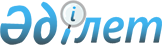 О реализации инвестиционного проекта "Строительство цеха по очистке коксового газа на Карагандинском металлургическом комбинате"Постановление Кабинета Министров Республики Казахстан от 12 января 1995 г. N 45



          В целях обеспечения народного хозяйства Республики Казахстан
продукцией, конкурентоспособной на внешнем рынке, улучшения 
экологической обстановки в регионе и учитывая высокую готовность
проекта к реализации, Кабинет Министров Республики Казахстан
постановляет:




          1. Одобрить контракт, заключенный между Карагандинским
металлургическим комбинатом и фирмой "Иточу" (Япония) на 
строительство цеха по очистке коксового газа на Карагандинском
металлургическом комбинате на общую сумму 19020879 тыс. японских




                                                                                                        3
иен с объемом переработки коксового газа 250 тыс. Нм /час и
завершение его через 24 месяца после начала строительства.




          2. Принять к сведению, что:




          финансирование проекта осуществляется за счет кредитов,
предоставленных ЭКСИМБАНКОМ Японии и японской фирмой "Иточу";




          технико-экономическое обоснование, выполненное независимой
японской консалтинговой фирмой, принято финансирующим банком;




          авансовый платеж по кредиту производит фирма "Иточу" в
счет будущего погашения;




          погашение кредита и процентов по нему, а также всех 
сопутствующих кредиту платежей Карагандинский металлургический
комбинат производит самостоятельно.




          3. Карагандинскому металлургическому комбинату, как заемщику,
выдать все необходимые гарантии Министерству финансов Республики
Казахстан по данному проекту, Министерству финансов Республики
Казахстан выдать гарантию под названный проект.




          4. Поручить Государственному банку развития Казахстана 
заключить индивидуальные кредитные соглашения с ЭКСИМБАНКОМ Японии
и японской фирмой "Иточу".




          Карагандинскому металлургическому комбинату заключить кредитные
соглашения с Государственным банком развития Казахстана.




          5. Контроль за реализацией проекта и своевременными выплатами
возложить на Министерство промышленности и торговли Республики
Казахстан.





   Премьер-министр
 Республики Казахстан


					© 2012. РГП на ПХВ «Институт законодательства и правовой информации Республики Казахстан» Министерства юстиции Республики Казахстан
				